 جمهورية العراق /وزارة التعليم العالي والبحث العلمي                                               جامعة القادسية /علوم الحاسوب وتكنولوجيا المعلومات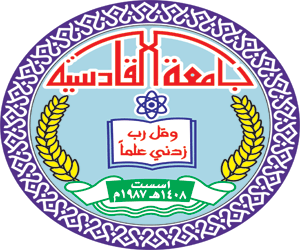     قسم الرياضيات                                                                                        المعادلات التفاضلية من الرتبة الثانية             ذات المعاملات المتغيرة                              بحث تقدمت به الطالبة                           ولاء ناصـــر خضيــر                                       الى كلية علوم الحاسوب وتكنولوجيا المعلومات/قسم الرياضيات           وهو جزء من متطلبات نيل شهادة البكالوريوس في علوم الرياضيات                                                   إشراف                               الدكتور قصي  حاتم الكفاري                 1438هـ                                                                                   2017م	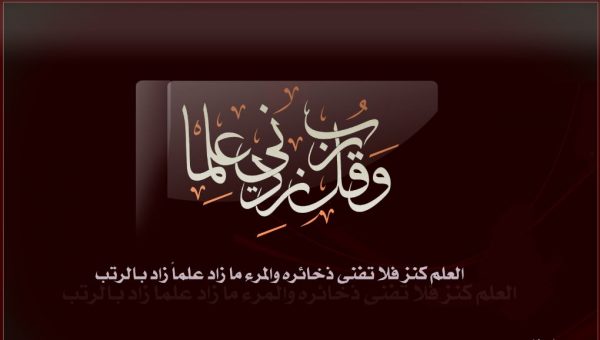 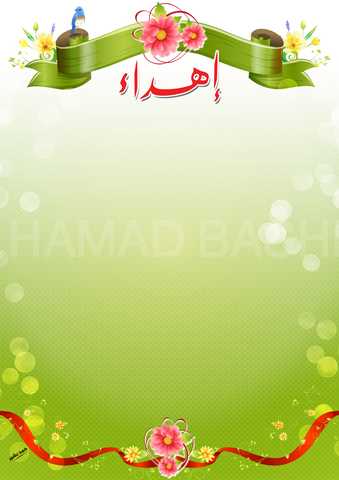                   اهدي هذا العمل المتواضع   إلى   الوالدين الكريمين حفظهما الله    والى كل إفراد أسرتي   والى أرواح شهداء العراق الأبرار رحمهم الله وأدخلهم  فسيح جناته والى روح جدي رحمه الله   والى كل الأصدقاء ومن كانوا برفقتي ومصاحبتي إثناءدراستي الجامعية   والى كل من لم يدخر جهدا في مساعدتي  والى كل من ساهم في تلقيني ولو بحرف في حياتي الدراسية                        شكر وتقدير   لا يسعنا بعد الانتهاء من إعداد هذا البحث إلا إن أتقدم     بجزيل الشكر وعظيم الامتنان إلى أستاذي الفاضل           الدكتور قصي ألكفاري  الذي تفضل بالإشراف على هذا البحث حيث قدم لي  كل النصح والإرشاد طيلة فترة الإعداد فله مني كل                 الشكر والتقدير                  الخـــــلاصـــة تضمن هذا البحث مقدمة عن المعادلات التفاضلية واستخدامها في الحياة)   العلوم الفيزيائية والهندسية والحيوية بالإضافة إلى العلوم الاقتصادية والاجتماعية)    كما تضمن المفاهيم الأساسية للمعادلة التفاضلية وأنواعها واختص هذا البحث بالمعادلات التفاضلية من الرتبةالثانية ذات المعاملات المتغيرة وطرق حلها مع الأمثلة                                    المحتـــويــــات           الفصــــل الأول     المقدمـــــة1– المقــــــــــدمــــــــة    ما زالت المعادلات التفاضلية منذ عهد نيوتن تستخدم في فهم  العلـوم الفيزيائية والهندسيـة والحيوية بالإضافة إلى مساهمتها  في دراسـة التحليـل الرياضي وامتـدت استخـداماتهـا في العلـوم  الاقتصاديـة والاجتماعية وتطورت المعادلات التفاضليـة وتزايدتأهميتها في جميع مجالات العلوم وتطبيقاتها .  وتتمثل المعادلات التفاضلية بالخطيـة واللاخطيــة والمتجانسـة وغير المتجانسة والتامة ومعادلات التفاضلية الجزئية والمعادلات التفاضلية الاعتيادية وغيرها من المعادلات التفاضلية لكننا سوفنتنــاول في بحثنـــا هذا نــوع من هذه المعـادلات التفاضليـة وهي المعـادلات التفاضليـة من الرتبـة الثانيـة ذات المعامـلات المتغيـرة وطرق حلها مع الأمثلة على طرق حلها.                                    ( 1 )              الفصـــل الثانـــي    المفـاهيــم الاســاسـيـة2 – المفاهيم الأساسية :-1– 2المعادلة التفاضلية :- هي علاقة تساوي بين متغير مستقل وليكن X  ومتغير تابع            وليكن  Y(x )واحد أو أكثر من المشتقات التفاضلية y , y´ ,……..أي أنها على الصورة         العامة              ( 1-2 ) F(X , Y ,Y´, Y´´,……. ) = 0 ………   2 – 2 رتبة المعادلة :- هي رتبة اعلي معامل تفاضلي في المعادلة .3– 2 درجة المعادلة :- هي درجة ( قوة ) أعلى معامل تفاضلي في المعادلة بشرط أن                                     تكون  جميع المعاملات التفاضلية خالية من القوى الكسرية .4 – 2 حل المعادلة التفاضلية : تسمى الدالة Y = Y(x )  حلا للمعادلة التفاضلية                                             F( X, Y ,Y ´ ,Y´´ ,…….) = 0     أذا كانت :-1قابلة للاشتقاق n  مرة .-1تحقق المعادلة التفاضلية أي) = 0  F ( x , Y(x ) ,(x ) ,Y´´(x ) , ……. 5 -2 الحل العام :- هو حل يحتوي على n  من الثوابت الاختيارية ويحقق المعادلة                           التفاضلية.6 – 2 الحل الخاص :- هو الذي يحقق المعادلة التفاضلية ولا يشتمل على أي ثوابت                                   اختيارية وقد يحصل عليه أحيانا بالتعويض عن الثوابت الاختيارية                                 في الحل العام بقيم محددة.                                               ( 2 )7– 2 المعادلة التفاضلية الخطية :- تكون المعادلة التفاضلية خطية إذا كان المتغير                                           التابع ومشتقاته في المعادلة التفاضلية من الدرجة                                          الأولى وصيغتها هي :   ………..(2-2)                                                      8 – 2 المعادلة التفاضلية المتجانسة :- تسمى المعادلة التفاضلية      M (x ,t ) dx + N (x, y ) dy = 0  ………………   ( 2-3 )     متجانسة اذا كان كل من         N , M  دالة متجانسة من نفس الدرجة علما ان F ( X , Y )  دالة متجانسة من درجة        n إذا كان f (  x  ,λ y  ) =  f ( x , y ) ……… (2- 4)   λ    R                      وتكون   المعادلة التفاضلية غير متجانسة إذا كانت المعادلة( 3–(2 لا تساوي صفر .9 – 2 المعادلة التفاضلية التامة :- تسمى المعادلة التفاضلية          ( x) y  +(x )y +  (x ) y = f( x) ……. (2-5)   تامة إذا أمكن إيجاد معادلة         تفاضلية من الرتبة الأولى يكون تفاضلها  هو المعادلة 5)- (2 وبعبارة أخرى تكون         المعادلة) 5- (2تامة إذا أمكن الحصول عليها بتفاضل معادلة تفاضلية من الرتبة الأولى .10-2 المعادلة التفاضلية الخطية من الرتبة الثانية ذات المعاملات المتغيرة على                  صورة العامة   ……… (2-6 )                                                       ( 3 )              الفصـــل الثالث     طرق حل المعادلات التفاضلية     من الرتبة الثانية ذات المعاملات                       المتغيرة3– طرق حل المعادلات التفاضلية من الرتبة الثانية ذات المعاملات المتغيرة3-1طريقة تغير البارامترات ( الوسائط )   إذا علم إن الحلين للمعادلة التفاضلية المتجانسة المناظرة للمعادلة  ( 6 – 2 )هما  ( x ) , ( x )                 وبالتالي فأن        (1ـ1ـ3)            =   ( X ) +  ( X ) + -----------   حيث  (x)  ,  ( x )  حلان مستقلان  ,   ثابتان اختياريان نفترض إن الحل     الخاص على الصورة =   ( X ) +   (X ) ---------   (3-1 -2)             حيث   ,   دالتان في X  ويمكن إيجاد كل منها حيث : r ( x )  dx           ( X ) =         ( X) =    وذلك بحل المعادلتين ( X )  ( X ) +  ( X )  ( X )  =0 -----------  (3- 1- 3 )            ( X )  (X ) +  ( X )  ( X )    = r ( X ) -------------  (3- 1- 4)                                           (4 )                                                                                              مثال 1-3 اوجد الحل العام للمعادلة :( 2X + 1 ) ( X + 1 ) Y´´ + 2XY´ – 2Y = ( 2X + 1  ------------- ( 3-1-1)    بعد إثبات إن كلا من  ,  Y = X     Y =   حل خاص للمعادلة المتجانسة6)– 2 )الحل :- تكون المعادلة المتجانسة المناظرة ) 6–2 (على الصورة ( 2X + 1 ) ( X + 1 ) Y´´ + 2XY´ – 2Y = 0  -------- (3-1-2)
        نثبت أن Y = X   حل المعادلة) (3-1-2 حيث  Y´ = 1 , Y´´ = 0               أي الطرف الأيمن =  2X – 2X = 0  الطرف الأيسر نثبت أن Y =   حل المعادلة3-1-2))  حيث            Y´ =                   , Y´´ = الطرف الأيسر =    + 2X    -         ( 2X + 1 ) ( X + 1 )             =    -     -    =   -        =0  الطرف الأيمن =      من أ , ب نجد أن                      ،     حلان مستقلان للمعادلة(3-1-2)                                                 ( 5 )      أي أن حل المعادلة المتجانسة هو           =    ( X ) +    ( X )                                           حيث   ,   ثابتان اختياريان  نضع المعادلة المعطاة على الصورة العامة :-   Y´´  +   Y´ -   Y   =                                            حيث  -     -1 , X   بالمقارنة بالمعادلة العامة نجد أن :   r ( x ) =                                                         وعلى ذلك فأن حل المعادلة المتجانسة يكون على الصورة                  ( X ) =  X +   ( X ) +   =      حيث   ,   ثابتان نفرض الحل الخاص على الصورة     =  ( X ) X  +  ( X )    حيث r( x )dx        r(x) dx ,   ( x ) =     (X ) =  وبالتالي فأن                                                                               W{ =         =     -    =   =                                   فيكون    ( X )=   .       dx =    = x                                                                             ( 6 )                                     ( x ) =    - dx = -                              -     = وعلى ذلك يكون الحل الخاص هو =X . X+ [   = ويكون الحل العام على الصورة                                                 +  Y =  X + ) 2-3 (التحويل إلى الصورة القياسية       إذا كان لدينا المعادلة) 1-2-3  (       Y´´ + P(X) Y´ +q(x) Y= r(x )-------     تستخدم التعويض y = uv  حيث  u دالة اختيارية v دالة في X وعلى ذلك فأن          Y´ = uv´ + u´v , Y ´´= uv´´ + 2u´v´ +u´´v       بالتعويض في) 1-2-3  (نجد إن )       2-2-3 (    uv´´ + ( 2u´ +p u )v´ + ( u´´ + p u´ + q u ) v = r ---------  حيث u , v , p , q , r  دوال في X  نختار u بحيث تحقق               2u´ + pu =0وبالتالي فأن      u = exp [            أي                   u =                                         ( 7 )  ثم بالتعويض عن u , u´ , u´´    في المعادلة 2-2)-3 (تصبح المعادلة على الصورة   V´´ + I ( X ) V = R(X ) --------  (3-2-3)              حيث    , R (X ) =                   p -  I (X ) = q -    المعادلة (3-2-3) تسمى الصورة القياسية للمعادلة3-2-1)) وهي تكون على صورة معادلة تفاضلية خطية ذات معاملات ثابتة أو على صورة معادلة أويلر كوشي وبحلها نحصل على الدالة v ، وبذلك نحصل على الحل العام  Y = uv .مثال 2-3  بالتحويل إلى الصورة القياسية ، أوجد الحل العام للمعادلة      0    < X        ,      4 Y ´´+4XY ´+ (  – 1 ) Y = 0   الحل :-    نضع المعادلة على الصورة ) Y = 0                                                   Y ´ + (  Y´´  +        بالمقارنة بالمعادلة Y´´ + P ( X ) Y´ + q (x ) y = r (x )         نجد أن                 p (x ) =   نختار          u =   نستخدم التعويض       v  y =  للتحويل الى الصورة القياسية فيكون                                          ( 8 )      V V´ +  V´ -  V´´   -  V  ,  Y´´ =  V´ -   Y´ =         V                                             V´ +  V´´ -    =          بالتعويض في المعادلة التفاضلية المعطاة نجد أن         V -  V +  V´ -  V +  V´ +  V ´´ -     في V    = 0                                                    V ´´ +           المعادلة على الصورة القياسية                                  V = 0  V´´ + فتكون                                                                X                                         X   +  Sin    V =  CoS	الحل العام للمعادلة يكون :-        X  ]                             X + Sin [  Cos   Y = 3-3 طريقة تحليل المؤثر      وهي طريقة سهلة اذا كانت قابلة للتطبيق ، وهي طريقة تختزل المعادلة من الرتبة الثانية    الى المعادلة من الرتبة الاولى .     اذا كان لدينا المعادلة        Y´´ + P ( X ) Y´ + q ( X ) Y = r (X ) ---------( 3-3-1)            أو     + P (X ) D + q ( X )) Y =  r (x )                          )
                                             (9)         وامكن تحليل المؤثر التفاضلي كما يأتي :-      [  + P ( X ) D + q ( X ) ] Y  = ( D +  ( X ) ) ( D +  ( X ) ) Y   تصبح المعادلة على الصورة  ( D +  ( X ) ) ( D +  ( X ) ) Y = r (X )           ثم نفترض أن           ( D +  (X ) ) Y = Z   ---------  ( 3-3-2)                                  وعلى ذلك فأن           ( D +  (X ) ) Z = r (X )                                            أو    +  (X) Z = r (X )                                               وهي معادلة تفاضلية خطية من الرتبة الاولى ، وبحلها نحصل على قيمة Z وبالتعويض في ( 3-3- 2 ) عن Z = Z(X )   تصبح) 3-3-2)على صورة         +  ( X) Y = Z(X)                                              وهي ايضا معادلة خطية من الرتبة الاولى في  Y  وبحلها نحصل على الحل العام  Y . مثال 3-3 بطريقة تحليل المؤثر أوجد الحل العام للمعادلة          ,     X ≠ 2     ( X + 2 )Y´´ – ( 2X + 5 ) Y´ + 2Y = 2   نكتب المعادلة على الصورة)     --------   ( 3-3-1   [ ( X + 2 )  – ( 2X + 5 ) D + 2 ] Y = 2حيث                                    D =                                                      ( 10 )        وبتحليل الطرف الايسر للمعادلة3-3-1)  ( تصبح على الصورة   )       -------- (3-3-2  ( ( X+ 2 ) D – 1 ) ( D – 2 ) Y = 2   نفترض  ان   ( D – 2 ) Y = Z ------- (3-3-3 )   بالتعويض عن) 3-3-3 )  في3-3-2 )  (نحصل على                      ( ( X+ 2 ) D – 1 ) Z = 2     أو                  - Z = 2    2 )  (X +   بالقسمة على ( X + 2 ) ، تصبح          Z = 2 ( X + 2)       ----------- (3-3-4  )                       المعادلة )  4-3- (3 معادلة تفاضلية خطية من الرتبة الاولى ويكون عامل التكامل هو                                                             =     µ(X ) =    وعلى ذلك فأن  2 ( X +2 )                             ويكون حل المعادلة 4)-3- (3 هو                     +  Z =      +  ( X + 2 )        ---------- (3-3-5 )          Z = ( X + 2 )    بالتعويض عن) 5 -3- (3في) 3-3-3 (    +  ( X + 2 )                          ( D – 2 ) Y = ( X + 2 )           أ و +  ( X + 2 )                       – 2Y  = ( X + 2 )                                                ( 11 )   وهي معادلة تفاضلية خطية من الرتبة الاولى ، ويكون عامل التكامل هو  =                                        =  =  
 =           ]              ( X + 2 ) -   + [        =     أي أن الحل العام يكون    +    ( X + 2 ) -    -    Y =    Y=  ملاحظة :- عند استخدام طريقة تحليل المؤثر ( عموما ) فأن    [ D + ( X ) ] [ D +  (X ) ]     ≠ [ D + (X ) ] [ D+  (X) ]  4-3 استخدام صيغة ابل في حل المعادلات التفاضلية الخطية من الرتبة الثانية :  أولا : المعادلة التفاضلية المتجانسة :  إذا كانت لدينا المعادلة    Y´´ + P(X ) Y´ + q (X ) Y = 0  وكان (X ) ,  (X ) هما حلا للمعادلة ، حيث P(X ) , q ( X )  دالتين متصلتين في الفترة  a   تمكن ابل من  حساب قيمة W {   ,   ; X}   أو  W {  (X)  ,  (X ) }   بالصيغة الآتية:W { , ; X }   = W { ,;  }                                                  حيث   a           X     b وهذه الصيغة تعرف باسم صيغة ابل ، ونلاحظ أن    W {  ,; } قيمة ثابتة لأنها عندنقطة معينة     وتستخدم هذه الصيغة في إيجاد حل المعادلة المتجانسة من الرتبة الثانية                                         ( 12 )      إذا علم احد الحلين ، وليكن   ( X ) فأن      Y ( X ) = W {  ,  ; X } Y (X )   ds                وحيث ان   W {   ومقدار ثابت فأننا نعتبره مساويا الوحدة ، وبالتبسيط يمكن ان نكتب  dS   حيث يكون الحل العام   Y (X ) = (X ) +   (X )         ثانيا : المعادلة غير المتجانسة :باستخدام صيغة ابل ، امكن حل المعادلة غير  المتجانسة   Y ´´  + P (X ) Y´ + q (X )  = r ( X )           وذلك اذا علم  حل للمعادلة المتجانسة ، فيكون الحل العام للمعادلة غير المتجانسة على  الصورة      Y ( X ) = (X ) +   ( X ) + حيث   الحل الأخر للمعادلة المتجانسة ، ونحصل على  W { } باستخدام صيغة ابل     W { وباعتبار= 1      w {    فان الحل العام يكون على الصورة                                                                           ds      Y ( X ) =  (X) +   ( X )    +                                                  ( 13 )   مثال 4-3  إذا علم إن    = X                  حل للمعادلة          ( X – 1 ) Y´´ – X Y´ + Y = 0                   ,           X≠ 1فأوجد الحل العام للمعادلة التفاضلية باستخدام صيغة ابل الحل / /  لنتحقق اولا ان    حل للمعادلة ، ثم نضع المعادلة على الصورة       Y´´ + P ( X ) Y´ + q(X )Y = 0                أي على الصورة                    Y  = 0 Y´ +   Y´´ -    حيث                              P ( X ) = -      -     = X + ln ( X – 1 )                                                                       وباستخدام صيغة ابل                                       dX               X  dx   =   = X توجد        بالتجزئة                                          ( 14 )                           dv =  dx               du   =   dx      V=          Let   u =      dx =    +   dx                                                                            ]  =    =    X [          ويكون الحل العام على الصورة            +  Y(X) =     5-3  استبدال المتغير المستقل    ليكن لدينا المعادلة التفاضلية             --------- (3-5-1 )                           + Q Y = R      + P               حيث  Q  , R , P   دوال في  X ، وباستبدال المتغير المستقل X بالمتغير  Z اي Z = f (X )   مثلا فيكون   =         =   (  )    =                                           +   .   )  .   (  =     (       =                                                 .   +     =    وبالتعويض في المعادلة)  1-5-3 ( نحصل على  Q Y = R                    + P    . +         أو   + P   + (                                                    ( 15 )              بالقسمة على     نحصل على 2) -5-               ( 3 ------   + P         =                                                                                    ) 3-5-(3  ----------------     
                                                              ,      =          =         حيث    ,   ,  دوال في   X فقط ( ويمكن تحويلهم إلى دوال في Z   باستخدام التعويض Z = f ( X )   ) إذا ساوينا   بالثابت فأن  تصبح ثابتا أيضا وبالتالي يمكن حل المعادلة2)-5-3) لأنها معادلة خطية ذات معاملات ثابتة ويمكن تلخيص خطوات الحل بهذه الطريقة على النحو التالي :i ) نجعل معامل   Y يساوي الوحدة اي تكون المعادلة على الصورة       Y´´  + P Y ´ +  Q Y  = R      --------( 3-5- 4  )          ii)  نفترض ان   Q =     K f (X) ثم نفرض العلاقة بين  X , Z  على الصورة                  = K f ( X )      حيث K  ثابت ما  iii )  من الخطوة ( ii ) يكون    ---------------  (3-5-5 )            = +      ( مهملا الإشارة السالبة )  ومنهاdX  ------------  (3-5-6)                       Z =    iv  من العلاقة) 6- 5 -3  ( بين Z , X   يمكن تحويل المعادلة ) 4-5-  ( 3 الى الصورة                  16)                                                        )    +      +  Y   =         ----------- (  3-5-7  )       حيث    ,                                       =            )  8-5-3 (               =                          =        من) 5-5-3 (نرى ان      =  ثابت ما وبعد ذلك نحسب    فاذا كانت تساوي ثابت فانه يمكن حل المعادلة 7)-5-3)لأنها معادلة خطية ذات معادلة خطية ذات معاملات ثابتة . اما اذا لم تكن كذلك فتفشل هذه الطريقة V بعد حل المعادلة 7 )-5-3 )نعوض عن Z  بدلالة X فنحصل على الحل المطلوب  مثال3-5حل المعادلة Y´´ + Sin X Cos X Y´ + 4Y   =0        (    الحل :  نكتب المعادلة على الصورة      =0              -------- (  3-5-1 )       + Cot X Y´ + 4 Cos e   Y´´  فيكون ,     R = 0            --------- ( 3-5-2 )     P  = CotX    , Q = 4 Cos e X  نختار Z  بحيث                -------------    ( 3 -5-3 ) =  4 Cose      ومنها نحصل على    dz = 2CosecX           Z = 2ln tan ( X 2 )    ------ (3-5-4 )                     وباستبدال المتغير المستقل X  بالمتغير  Z فتحول المعادلة) 3-5-1)الى الصورة                                               (17 )              ---------------  (  3-5-5)       +  Y =      +       حيث     =                                      =       =               = 0                                                 =   وبالتعويض في المعادلة  3-5-5)) نحصل على                   + Y = 0       ( + 1 ) Y  = 0    ,   =       ويكون الحل على الصورة                                  Sin Z  CosZ+   Y =    Cos [  2ln tan ( X /2 )] + Sin [ 2ln tan(X/2)]                    =                                                    ( 18 )  6 -3 المعادلة التامة  يقال إن المعادلة التفاضلية          ( X ) Y´´ +  ( X ) Y´ +  ( X ) Y = f ( X )   ------ ( 3-6-1)   تامة إذا أمكن إيجاد معادلة تفاضلية من الرتبة الأولى يكون تفاضلها هو المعادلة( 1-6-3)  وبعبارة أخرى تكون المعادلة) 1-6-3  (تامة إذا أمكن الحصول عليها بتفاضل معادلة تفاضلية من الرتبة الأولى ومثال ذلك المعادلة التفاضلية                                  + 1 ) Y´´ + 3XY´ + Y = 3  (   تامة لان تنتج من تفاضل المعادلة                                     + 1 ) Y´ + XY´ + XY =  (   وسنسرد النظرية التالية بدون برهان  نظرية : الشرط الضروري والكافي لتكون المعادلة( 1-6-3) تامة هو                ( X) – ( X ) +  (X ) =0     وبالتالي يكون التكامل الاول للمعادلة ( 1 -6-3) هو    Y´ + ( -   ) y =           ----------  ( 3-6-2   )                                                    (19)   مثال 3-6  اثبت إن المعادلة           (C os X ) Y´´ + ( 2Sin X ) Y´ + ( 3 Cos X )Y   = تامة  الحل    بالمقارنة بالمعادلة  3-6-1))نجد ان     = Cos X  ,  = ( 2 Sin X )   ,   = 3Cos X                            وعلى ذلك فان            = - Sin X   , = -Cos X , ´ = 2Cosx  ,  = 3Cos X      وبتطبيق الشرط        -  +  =0              نحصل على     -CosX – 2Cos X + 3Cos X  =0     وعلى ذلك فان المعادلة المعطاة تامة 7 -3 المعادلة المزاملة  إذا لم تكن المعادلة التفاضلية    ) L(Y ) =  ( X ) Y´´ +  ( X ) Y´ +  ( X ) Y = 0        -----------  (3-7-1   تامة فإننا نبحث عن عامل تكامل  Z( X )  بحيث يكون Z L ( X )  تفاضل تام إي يكون                  Z L ( Y ) =  حيث  مؤثر تفاضلي من الرتبة الأولى وبالتكامل بالتجزئاي    حيث  مؤثر تفاضلي من الرتبة الاولى وعلى ذلك فان  Z L (X )  تصبح تفاضلا تاما اذا كان                                               (20) - (   ´´  ( Z ) = (   من ذلك نرى إن البحث عن عامل التكامل للمعادلة(1-7-3)قادنا إلى البحث عن حل لمعادلة تفاضلية أخرى من الرتبة الثانية) 2-7-3 (تسمى المعادلة(2-7-3) بالمعادلة المزاملة للمعادلة ) 1-7-3 (يسمى L  بالمؤثر المزامل للمؤثر  L  فإذا أمكننا إيجاد الحل  Z للمعادلة( 2-7-3) فان Z هي عامل التكامل للمعادلة 1 )- (3-7 الذي يحولها إلى معادلة خطية يسهل حلها هذا وقد لا نستطيع حل المعادلة المزاملة) 2-7-3 (. وتوجد حالات خاصة يسهل فيها حل المعادلةالمزاملة ) 2-7-3 (.ملاحظة : المعادلة المزاملة للمعادلة) 2-7- ( 3 هي المعادلة) 1-7-3 (المعادلة المزاملة ذاتيا تعريف 1-7-3 يقال إن المعادلة ) 1-7-(3  مزاملة ذاتيا إذا كانت المعادلة المزاملة) 2-7-3 (لها نفس صورة المعادلة الأصلية( 1-7-(3 . إي تكون المعادلة  1)-7-3 (متزاملة ذاتيا إذا كان  ( Y )= L (Y )                                              مثال 7-3معادلة بسل من الرتبة صفر XY´´ + Y´ + XY =0   تكون المعادلة المزاملة لها هي     ( XZ )´´  -  Z ´ + XZ =0    XZ´´ + Z´ + XZ  =0    وهي نفس صورة المعادلة الأصلية بالتالي فهي متزاملة ذاتيا ملاحظة : إذا كتب المعادلة السابقة (( بعد القسمة على         (( X  على الصورة  =0                                  Y´ + Y Y´´  +   تكون المعادلة المزاملة لها هي       Z )´ + Z = 0                        Z´´ - (     Z  + Z  =0                      Z +    Z´´ -  وليس نفس صورة المعادلة الأصلية وبالتالي فهي غير متزاملة ذاتيا وسنسرد النظريات التالية بدون برهان                                         (21)  نظرية (1 ) :  الشرط الضروري والكافي لكي تكون المعادلة 1)-7-(3  متزاملة ذاتيا هو                  (X ) =   نظرية ( 2 ): اذا كانت المعادلة التفاضلية 1)-7-3) متزاملة ذاتيا فانه يمكن كتابتها على صورة     (   نظرية ( 3 ) :اي معادلة تفاضلية من الرتبة الثانية ( على الصورة (1-7-3) ) تصبح متزاملة ذاتيا اذا ضربت في العامل     ,       0                        dx )  exp (        ملحوظة :- من نظرية ( 3 ) يتضح انه ليس هناك نقص في التعميم اذا كتبنا المعادلة          المزاملة ذاتيا                           (X) Y = 0 (X ) Y´ )´ +  L( Y ) = (   على الصورة          ) L(Y ) =( P ( X)Y´ )´ + q( X ) Y = 0        ---------  (  3-7-3  وتعرف المعادلة) 3-7-3 (بمعادلة  Sturm Liouville وهي تلعب دور كبيرا في مسائل القيم  الحدية :                                                ( 22 )   8 -3 اختزال الرتبة       ليكن    = u (X)    هو حل المعادلة التفاضلية            ) (X) Y = 0           -------- ( 3-8-1  +  (X)  +  (X)    ونستخدم التحويل=  Y = uv        للحصول على الحل الثاني حيث v(X)  =vدالة مجهولة يراد تحديدها . وعلى ذلك    =  ( u(X) v(X) )´  = u´ v + u v´         -------     (  3 -8 -2  )                      = u´´ v + 2u´ v´  + u v´´      -----------                (   3 -8 -3)        وبالتعويض في المعادلة المعطاة نحصل على         (X) u v = 0 (X) [ u´ v + u v´  ] +  (X) [u´´ v + 2 u´ v´  + u v´´ ] +    أوu v´´  + ( 2  u´  +  u ) v´ + (  u´´  +  u´ +  u ) v =0           وبالتالي فأن      = 0                                              u )  u´ +  +  ( 2  u      ويوضع   W =   نحصل على          ) W = 0            -------- ( 3 -8 – 4)    u´ +  + ( 2   u      وهي معادلة خطية ومنها                                  ] dX  +  = - [ 2                                                 ( 23 )                                     ويكون حلها هو      dx ]                                                            W = c exp [ -    أي إن  d x          =  V =    وباختبار C = I  يكون الحل الثاني هو                         =  uv=      وهذا الحلان مستقلان خطيا لان    (X) v´     =     =    )  =  W( u ,                            0  d s    =  exp [ -       ويكون الحل العام للمعادلة المعطاة هو                                                 = u +    Y                                                 ( 24 )     مثال 8-3   إذا كان Y = X   هو احد حلول المعادلة التفاضلية -  2X  + 1 )   ( اوجد الحل الأخر المستقل خطيا بطريقة اختزال الرتبة الحل /      حيث إن Y = X  تحقق المعادلة المعطاة نفرض إن الحل الأخر هو= X.v        وبالتعويض في  المعادلة نحصل على    +  2  =0               + 1 )                            ويوضع     W =   نحصل على           + 2W   = 0                      + 1 )   X (     وبحل هذه المعادلة التفاضلية نحصل على                                             W =        وباختيار  C = I   وبالتكامل نحصل على    V  = X-   ويكون الحل الثاني هو                        1  -    )   =   = X ( X -     وهذان الحلان مستقلان خطيا لان          + 1 -     = 2    =           )  (X)  W ( u ,     ويكون الحل العام للمعادلة التفاضلية على الصورة                    +1 )  (  X  +  Y =      حيث       ثابتان اختياريان                                                ( 25 )                   المصــــــــادر1 – رشيد عبدالرزاق, معروف محمد حديد, المعادلات التفاضلية و تطبيقاتها, وزارة التعليم العالي والبحث العلمي,2ــ د. زياد عبدالكريم القاضي, محمد خليل ابوزلطة , مصباح جمعة عقل, نظم المعادلات التفاضلية والمعادلات التفاضلية الجزئية, مكتبة المجتمع العربي للنشر والتوزيع,2010م3ــ د. زياد عبدالكريم القاضي, محمد خليل ابوزلطة , مصباح جمعة عقل, المعادلات التفاضلية مكتبة المجتمع العربي للنشر والتوزيع,2009م4ــ نورة دهبي ,المعادلات التفاضلية, دار صفاء للنشر والتوزيع,2005م                 الموضــــــــــــــــــــوع   الصفحــــــــــــة                      المقدمة       1               المفاهيم الاساسية       2 – 3        طرق حل المعادلات التفاضلية من الرتبة الثانية       ذات المعاملات المتغيرة       4            طريقة  تغير البارامترات       4 – 6              طريقة التحويل الى الصورة القياسية      7 - 9            طريقة تحليل المؤثر       9 – 12          استخدام صيغة ابل      12 – 14        استبدال المتغير المستقل     15 -18         المعادلة التامة 19 – 20          المعادلة المزاملة    20 -21            نظريات المعادلة المزاملة     22         اختزال الرتبة       23 – 25 